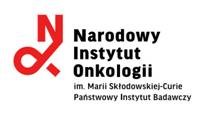 Dotyczy: postępowania o udzielenie zamówienia publicznego prowadzonego w trybie przetargu nieograniczonego na dostawę odczynników do rutynowych oznaczeń techniką sekwencjonowania następnej generacji (NGS).OŚWIADCZENIE Wykonawcy składane w  celu potwierdzenia, że oferowane dostawy odpowiadają wymaganiom określonym przez Zamawiającegow imieniu:……………..…………………………………………………………………………………,.......................................................................................................................................    pełna nazwa/firma Wykonawcy, adres, w zależności od podmiotu: NIP/PESEL, KRS/CEiDG)oświadczam/y, że:*zaoferowany przedmiot zamówienia  w poz. *…………… posiada oznaczenie CE oraz aktualne dokumenty dopuszczające do obrotu i do używania na terytorium Rzeczypospolitej Polskiej, zgodnie                    z wymaganiami określonymi w ustawie z dnia 7 kwietnia 2022 r. o wyrobach medycznych.zaoferowany przedmiot zamówienia w poz. *............... został dopuszczony do obrotu 
i do używania na terytorium Rzeczypospolitej Polskiej zgodnie z obowiązującymi przepisami ale zgodnie z dyrektywami europejskimi i ustawą o wyrobach medycznych nie jest objęty deklaracjami zgodności i nie podlega żadnemu wpisowi.*skreślić jeśli nie dotyczy (w zależności od rodzaju zaoferowanego przedmiotu zamówienia wyrób medyczny/niemedyczny Zamawiający prosi o wypełnienie odpowiednio pkt 1 lub 2. W przypadku gdy przedmiotowe postępowanie zawiera zarówno pozycje asortymentu sklasyfikowanego  jako medyczny/niemedyczny proszę wypełnić zarówno pkt 1 i 2 wskazując odpowiednie pozycje).UWAGA:Zamawiający zaleca przed podpisaniem, zapisanie dokumentu w formacie .pdfDokument musi być opatrzony przez osobę lub osoby uprawnione do reprezentowania wykonawcy, kwalifikowanym podpisem elektronicznym.